5 класс. Урок 97.Задание для самостоятельной работы.Задачи: Прочитать диалог. Ответить на вопросы (стр. 135, упр. 1)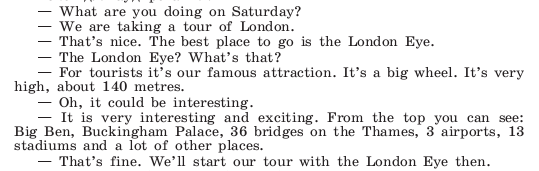 Выполнить упражнение 2 стр. 135.Прочитать текст, заполнить пропуски и перевести (стр. 136, упр.3)Собрать информацию из всех упражнений данного урока и составить рассказ о том, как Мери и Марк провели время в Лондоне.